Labute Šaľa, 27.01.2017, GPS 48.156351, 17.890391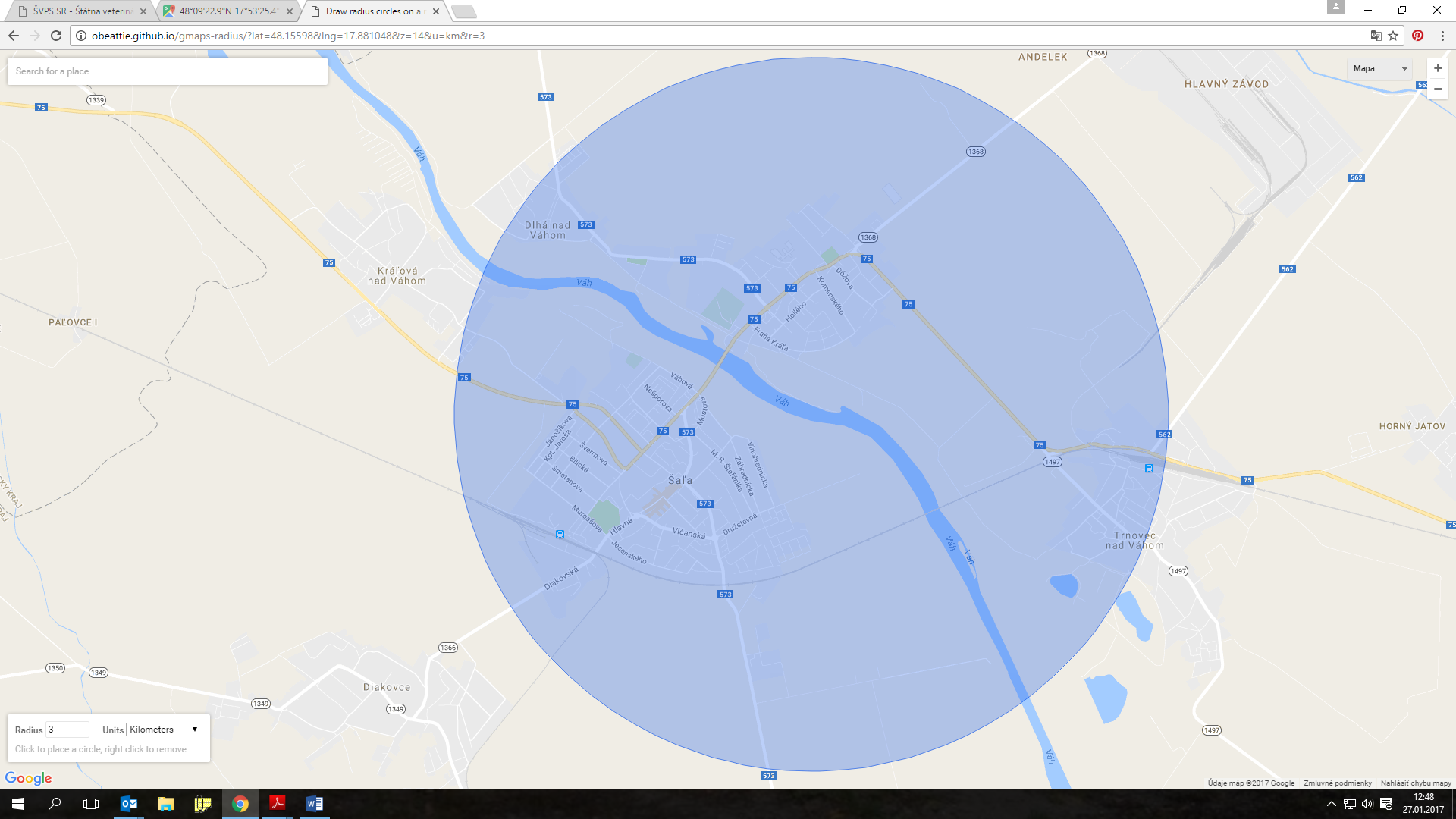 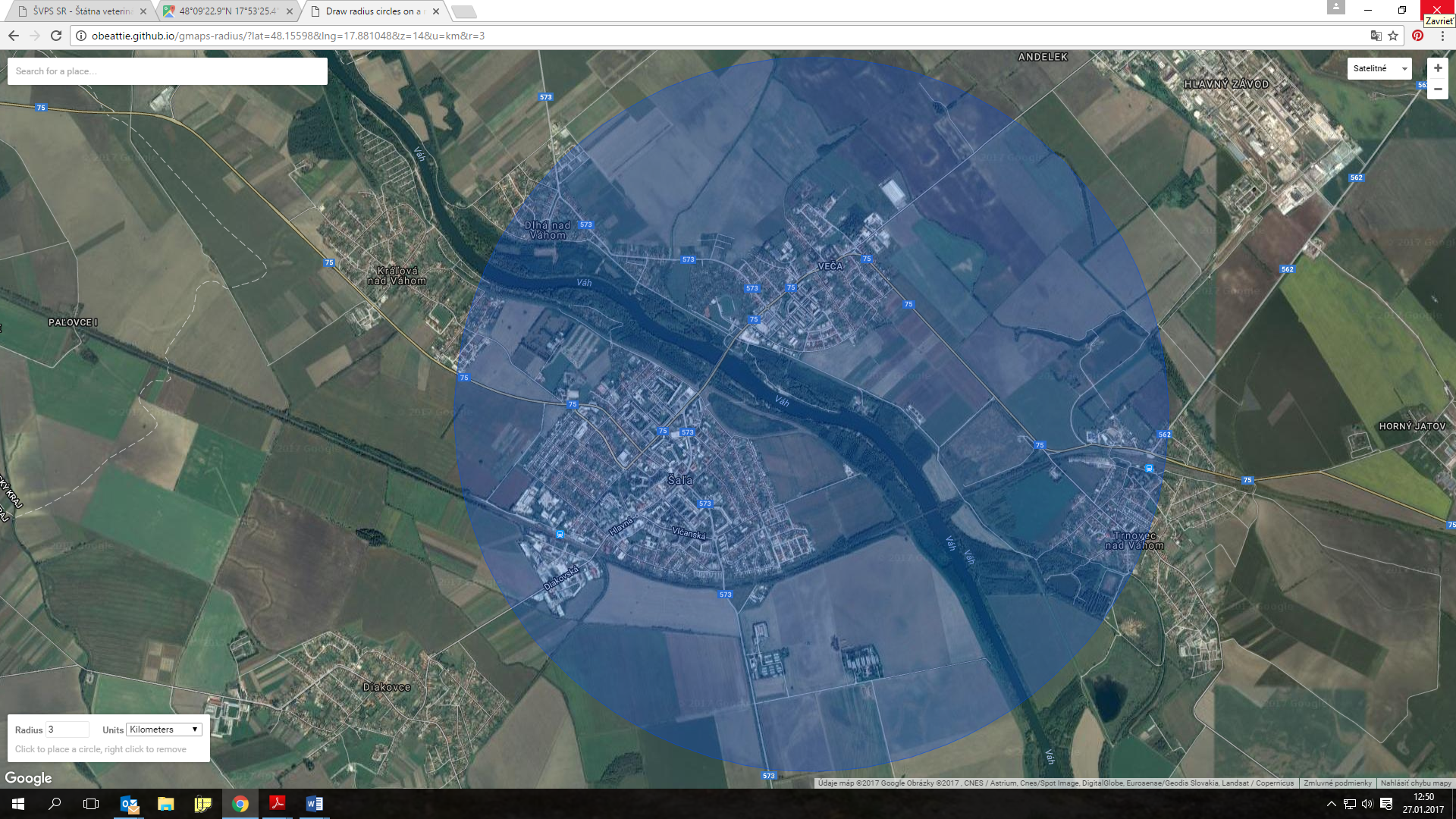 